Compare and Contrast Essay- Assignment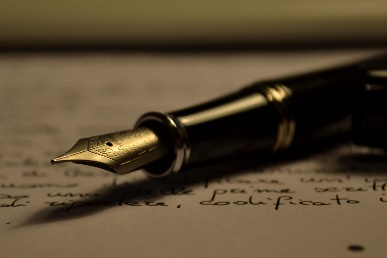 In English writing and analysis, compare and contrast involves taking two pieces of media and finding similarities and differences between them. Usually, the comparasion surrounds a theme (for example, culture, loss, genocide, revenge, hatred, etc.) By putting the two pieces together and looking for similarities and differences, we whould be able to get new insights. Criteria:1000-1500 (4-5 paragraphs)Double spaced, 12 font, Times New RomanFormal essay (no “I” “you” or contractions) Present tense when anayzing literatureDue on Friday, Dec. 21st at the end of the block Here are the steps to creating your own compare and contrast essay:Start with a question and two sources. Your first source is Indian Horse and the other can either be “The Watch” or Sugar Falls or BookTheif. Choose one: How does one cope with hardship? (Sugar Falls or Book Thief)What effect did the residential schools have on the main characters in Indian Horse and Sugar Falls? Which source is better at exploring the Residential School legacy? Your choice. Check with me first. Brainstorm: Use a Venn Diagram OR a Chart to find the similarities and differences. You can compare and contrast the following:Answer to the questionMessage/themeCharactersOtherThesis: Answer the question with your pieces of literature. The answer to your inquiry quesition is your argument.. Eg. “According to “The Watch”, by Elie Wiesel, the way to forgive and forget someone after an injustice is…. Whereas in “I Lost My Talk” the author illustrates…… Both show how important it iCollect evidence from the text that support your argument and use quotes. Use the graphic organizer given to you. Check the rubric. Are you aware of the criteria? The expectations? Write the essay:1.5 spaced, 12 font1000-1500 words MAX (trim the “deadwood” if too much) No “you” or “I”Present tenseFormat your quotes properly (I will show you)I will be looking at grammar we have used in class You will have two days of lessons and to fill in an outline. The outline can be done for homework as well as in-class. You must have your outline checked before you can begin your essay. We will spend THREE days in class writing. IT IS NOT TO BE TAKEN HOME. It is an “in-class essay”Revise for mechanics and grammar. Highlight the thesis and transition words. Print out or email to Mrs. Thomasen